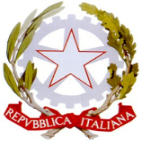 Ministero dell'Istruzione, dell’Università e della RicercaISTITUTO COMPRENSIVO “RITA LEVI-MONTALCINI”Via Pusterla,1 – 25049 Iseo (Bs) C.F.80052640176   www.iciseo.gov.ite-mail: BSIC80300R@ISTRUZIONE.IT   e-mail: BSIC80300R@PEC.ISTRUZIONE.IT     030/980235       All. 1, pag. 1RICHIESTA DI ACCESSO CIVICOResponsabile del procedimento:Direttore SGA Sara FerlinghettiAL DIRIGENTE SCOLASTICO DELL’ I. C. "RITA LEVI-MONTALCINI” DI ISEO                   Prof.ssa Chiara EmilguerriIl sottoscritto, visto Art. 75, D.P.R. n. 445/2000, Art. 76, D.P.R. n. 445/2000 relativo alledichiarazioni mendaci,cognome ________________________________________________nome ___________________________________________________luogo e data di nascita _______________________________________codice fiscale 	         _____________________________________partita Iva (da indicare se in possesso) ___________________________residenza:residente in _________________________________________________(comune)(provincia) es: Iseo (BS)indirizzo ____________________________________________________es: Via ..., 14recapiti:All. 1, pag. 2domicilio digitale _____________________________________________mailcontatto telefonico ______________________________________________in qualità di:○ genitore○ operatore economico○ altroin base al riferimento normativo:1 - Accesso civico documentale○sì○noArt. 22. (Definizioni e princípi in materia di accesso) (così sostituito dall'art. 15 della legge n. 15 del 2005) si intende: il richiedente deve dimostrare di essere titolare di un “interesse diretto, concreto e attuale, corrispondente ad una situazione giuridicamente tutelata e collegata al documento al quale è chiesto l’accesso”; in funzione di tale interesse la domanda di accesso deve essere opportunamente motivata.2 - Accesso civico semplice○si○NoD.vo 33/2013 art 5 comma 1: L'obbligo previsto dalla normativa vigente in capo alle pubbliche amministrazioni di pubblicare documenti, informazioni o dati comporta il diritto di chiunque di richiedere i medesimi, nei casi in cui sia stata omessa la loro pubblicazione.3 - Accesso civico generalizzato○si○NoAll. 1, pag. 3D.vo 33/2013 art 5 comma 2: - omissis - chiunque ha diritto di accedere ai dati e ai documenti detenuti dalle pubbliche amministrazioni, ulteriori rispetto a quelli oggetto di pubblicazione ai sensi del presente decreto, nel rispetto dei limiti relativi alla tutela di interessi giuridicamente rilevanti secondo quanto previsto dall'articolo 5-bis. chiede di:○ prendere visione;○ ottenere copia semplice in formato elettronico con invio tramite posta elettronica;○ ottenere copia autentica (istanza e copie sono soggette all’assolvimento delle disposizioni in materia di bollo);richiesta:identificazione dell'oggetto della richiesta art. 3.3 Circolare 2/2017 funzione pubblicadei seguenti datidescrizione del contenuto e periodo di riferimentodei seguenti documentiindicare tipo di documento e periodo di riferimentodelle seguenti informazioniindicare fonte (es. pagina web dove l’informazione è citata) e periodo di riferimentoAll. 1, pag. 4con la seguente motivazioneobbligatoria solo per l’accesso civico documentale○ a titolo personale○ per attività di ricerca e/o studio○ per finalità giornalistiche○ per finalità commerciali○ altroComunica gli eventuali controinteressati:Modalità di trasmissioneart- 3.3 circolare 2/2017 Funzione pubblicaindividua l'ufficio competente secondo la tabella dei procedimenti:○ Uff. affari generali○ Uff. alunni○ Uff. personale○ Uff. contabilità○ Uff. dirigenza (atti riservati)secondo la seguente modalità di trasmissione:secondo Decreto 82/2005 art 65 ; circolare 2/2017 Funzione pubblica art 3.3○ inoltro della richiesta, con allegata carta d’identità, tramite posta elettronica ordinaria (PEO)  All. 1, pag. 5○ inoltro della richiesta, con allegata carta d’identità,  tramite posta elettronica certificata (PEC)○ inoltro manuale della richiesta, con identificazione presso l’istitutoe quindi allega carta d’identitàper invio tramite posta elettronica ordinaria (PEO);I files devono pesare meno di 2 MB.Tipi di file permessi: gif jpg jpeg png pdf.Informazioni di contatto (preferenza espressa dal richiedente):○ indirizzo di posta elettronica ordinaria (PEO) o certificata (PEC): _______________________________________________________________○ con servizio postale al seguente domicilio: ______________________________________________________________○ personalmente presso gli uffici dell’istitutoInformativa sul trattamento dei dati personali forniti con la richiestaArt. 13 del d.lgs. 196/2003 - “Codice in materia di protezione dei dati personali” 1. Finalità del trattamento: i dati personali verranno trattati dall’ istituto comprensivo “Rita Levi-Montalcini” di Iseo per lo svolgimento delle proprie funzioni istituzionali in relazione al procedimento avviato. 2. Natura del conferimento: il conferimento dei dati personali è obbligatorio, in quanto in mancanza di esso non sarà possibile dare inizio al procedimento menzionato in precedenza e provvedere all’emanazione del provvedimento conclusivo dello stesso. 3. Modalità del trattamento: in relazione alle finalità di cui sopra, il trattamento dei dati personali avverrà con modalità informatiche e manuali, in modo da garantire la riservatezza e la sicurezza degli stessi. I dati non saranno diffusi, potranno essere eventualmente utilizzati in maniera anonima per la creazione di profili degli utenti del servizio. ○si○No